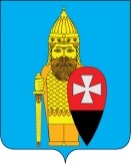 АДМИНИСТРАЦИЯПОСЕЛЕНИЯ ВОРОНОВСКОЕ В ГОРОДЕ МОСКВЕПОСТАНОВЛЕНИЕ22.07.2021 № 60Об утверждении отчета об исполнении бюджета поселения Вороновское за 1 полугодие 2021 годаВ соответствии со статьями 9, 264.2, 264.6 Бюджетного кодекса Российской Федерации, Уставом поселения Вороновское, решением Совета депутатов поселения Вороновское от 24.10.2012 № 07/02 «Об утверждении положения о бюджетном процессе в поселении Вороновское в городе Москве» рассмотрев проект отчёта об исполнении бюджета поселения Вороновское за 1 полугодие 2021 года, администрация поселения Вороновское постановляет:1. Утвердить отчет об исполнении бюджета поселения Вороновское за 1 полугодие 2021 года со следующими показателями: 1.1. отчет об исполнении доходов бюджета поселения Вороновское по кодам классификации доходов бюджета за 1 полугодие 2021 года (приложение 1);1.2. отчет об исполнении бюджета поселения Вороновское по ведомственной структуре расходов бюджета за 1 полугодие 2021 года (приложение 2);1.3. отчет об исполнении расходов бюджета поселения Вороновское по разделам и подразделам классификации расходов бюджета за 1 полугодие 2021 года (приложение 3);1.4. отчет об источниках финансирования дефицита поселения Вороновское по кодам классификации источников финансирования дефицита бюджета за 1 полугодие 2021 года (приложение 4).2. Принять к сведению информацию о численности муниципальных служащих органов местного самоуправления, работников муниципальных учреждений с указанием фактических затрат на их содержание за 1 полугодие 2021 года (приложение 5).3. Опубликовать настоящее постановление в бюллетене «Московский муниципальный вестник» и разместить на официальном сайте администрации поселения Вороновское в информационно - телекоммуникационной сети «Интернет».4. Контроль за исполнением настоящего возложить на заместителя главы администрации поселения Вороновское Воробьеву Е.С. Глава администрации поселения Вороновское                  	                                                        Е.П. ИвановПриложение 1к постановлению администрациипоселения Вороновское в городе Москвеот 22.07.2021 № 60Отчетоб исполнении доходов бюджета поселения Вороновское по кодам классификации доходов бюджета за 1 полугодие 2021 годаПриложение 2к постановлению администрациипоселения Вороновское в городе Москвеот 22.07.2021 № 60Отчетоб исполнении бюджета поселения Вороновское по ведомственной структуре расходов бюджета за 1 полугодие 2021 годаПриложение 3к постановлению администрациипоселения Вороновское в городе Москвеот 22.07.2021 № 60Отчетоб исполнении расходов бюджета поселения Вороновское по разделам и подразделам классификации расходов бюджета за 1 полугодие 2021 годаПриложение 4к постановлению администрациипоселения Вороновское в городе Москвеот 22.07.2021 № 60Отчетоб источниках финансирования дефицита поселения Вороновское по кодам классификации источников финансирования дефицита бюджета за 1 полугодие 2021 годаПриложение 5к постановлению администрациипоселения Вороновское в городе Москвеот 22.07.2021 № 60Информацияо численности муниципальных служащих органов местного самоуправления,работников муниципальных учреждений бюджетной сферы поселения Вороновское за 1 полугодие 2021 годаНаименование показателейАдминистраторГруппа                                  Подгруппа                      Статья                  Подстатья Элемент ПрограммаЭкономическая классификацияУтвержденный план, тыс. руб.Исполнено за 1 полугодие 2021,            тыс. руб.%                       исполнения к утвержденному плану1234567ДОХОДЫ БЮДЖЕТА - ИТОГО0008 50 00000 00 0000000513 536,9151 701,929,5Налог на доходы физических лиц1821 01 02000 01 0000 110116 574,086 881,974,5Доходы от уплаты акцизов на дизельное топливо, подлежащие распределению между бюджетами субъектов Российской Федерации и местными бюджетами с учетом установленных дифференцированных нормативов отчислений в местные бюджеты (по нормативам, установленным Федеральным законом о федеральном бюджете в целях формирования дорожных фондов субъектов Российской Федерации)1001 03 02231 01 0000 1103 312,01 377,541,6Доходы от уплаты акцизов на моторные масла для дизельных и (или) карбюраторных (инжекторных) двигателей, подлежащие распределению между бюджетами субъектов Российской Федерации и местными бюджетами с учетом установленных дифференцированных нормативов отчислений в местные бюджеты (по нормативам, установленным Федеральным законом о федеральном бюджете в целях формирования дорожных фондов субъектов Российской Федерации)1001 03 02241 01 0000 11021,010,449,5Доходы от уплаты акцизов на автомобильный бензин, подлежащие распределению между бюджетами субъектов Российской Федерации и местными бюджетами с учетом установленных дифференцированных нормативов отчислений в местные бюджеты (по нормативам, установленным Федеральным законом о федеральном бюджете в целях формирования дорожных фондов субъектов Российской Федерации)1001 03 02251 01 0000 1103 167,01 891,459,7Доходы от уплаты акцизов на прямогонный бензин, подлежащие распределению между бюджетами субъектов Российской Федерации и местными бюджетами с учетом установленных дифференцированных нормативов отчислений в местные бюджеты (по нормативам, установленным Федеральным законом о федеральном бюджете в целях формирования дорожных фондов субъектов Российской Федерации)1001 03 02261 01 0000 110554,0-239,8-43,3Единый сельскохозяйственный налог1821 05 03000 01 0000 11020,01,99,5Налог на имущество физических лиц, взимаемый по ставкам, применяемым к объектам налогообложения, расположенным в границах внутригородских муниципальных образований городов федерального значения1821 06 01010 03 0000 11011 421,01 015,88,9Земельный налог с организаций, обладающих земельным участком, расположенным в границах внутригородских муниципальных образований городов федерального значения1821 06 06031 03 0000 110142 959,041 596,329,1Земельный налог с физических лиц, обладающих земельным участком, расположенным в границах внутригородских муниципальных образований городов федерального значения1821 06 06041 03 0000 11013 313,02 340,217,6Доходы, получаемые в виде арендной платы за земельные участки, государственная собственность на которые не разграничена и которые расположены в границах городов федерального значения, а также средства от продажи права на заключение договоров аренды указанных земельных участков0711 11 05011 02 8001 1205 300,03 100,458,5Доходы от сдачи в аренду имущества, находящегося в оперативном управлении органов управления внутригородских муниципальных образований городов федерального значения и созданных ими учреждений (за исключением имущества муниципальных бюджетных и автономных учреждений)9001 11 05033 03 0000 1202 565,0913,835,6Прочие поступления от использования имущества, находящегося в собственности внутригородских муниципальных образований городов федерального значения (за исключением имущества муниципальных бюджетных и автономных учреждений, а также имущества муниципальных унитарных предприятий, в том числе казенных)9001 11 09043 03 0000120537,0160,029,8Доходы от продажи земельных участков, государственная собственность на которые не разграничена и которые расположены в границах городов федерального значения0711 14 06011 02 80004302 296,30,0Иные штрафы, неустойки, пени, уплаченные в соответствии с законом или договором в случае неисполнения или ненадлежащего исполнения обязательств перед муниципальным органом, (муниципальным казенным учреждением) внутригородского муниципального образования города федерального значения9001 16 07090 03 0000140766,40,0Доходы от денежных взысканий (штрафов), поступающие в счет погашения задолженности, образовавшейся до 1 января 2020 года, подлежащие зачислению в бюджет муниципального образования по нормативам, действовавшим в 2019 году1821 16 10123 01 0000140-9,00,0Прочие субсидии бюджетам внутригородских муниципальных образований городов федерального значения9002 02 29999 03 0001 150212 628,49 179,34,3Субвенции бюджетам внутригородских муниципальных образований городов федерального значения на осуществление первичного воинского учета на территориях, где отсутствуют военные комиссариаты9002 02 35118 03 0000 1501 165,5630,654,1Возврат прочих остатков субсидий, субвенций и иных межбюджетных трансфертов, имеющих целевое назначение, прошлых лет из бюджетов внутригородских муниципальных образований городов федерального значения9002 19 60010 03 0000150-211,50,0Наименование КБК Гл    РЗ  ПР     ЦСР    ВРУтвержденный план, тыс. руб.Исполнено за 1 полугодие 2021  года, тыс. руб.% исполнения к утвержденному плану123 4 5Администрация поселения Вороновское900 00 00 00 0 00 00000 000527 173,9 100 487,3 19,1 ОБЩЕГОСУДАРСТВЕННЫЕ ВОПРОСЫ900 01 00 00 0 00 00000 000102 772,0 36 352,4 35,4 Функционирование законодательных (представительных) органов государственной власти и представительных органов муниципальных образований900 01 03 00 0 00 00000 000150,0 0,0 0,0 Депутаты Совета депутатов внутригородского муниципального образования900 01 03 31 А 01 00200 000150,0 0,0 0,0 Прочая закупка товаров, работ и услуг900 01 03 31 А 01 00200 244150,0 0,0 0,0 Функционирование Правительства Российской Федерации, высших исполнительных органов государственной власти субъектов Российской Федерации, местных администраций900 01 04 00 0 00 00000 000102 251,0 36 352,4 35,6 Руководитель администрации / аппарата Совета депутатов900 01 04 31 Б 01 00100 0004 974,0 2 158,9 43,4 Фонд оплаты труда государственных (муниципальных) органов900 01 04 31 Б 01 00100 1213 546,0 1 554,1 43,8 Иные выплаты персоналу государственных (муниципальных) органов, за исключением фонда оплаты труда900 01 04 31 Б 01 00100 122305,0 170,0 55,7 Взносы по обязательному социальному страхованию на выплаты денежного содержания и иные выплаты работникам государственных (муниципальных) органов900 01 04 31 Б 01 00100 1291 123,0 434,8 38,7 Обеспечение деятельности администрации в части содержания муниципальных служащих для решения вопросов местного значения900 01 04 31 Б 01 00500 00097 277,0 34 193,5 35,2 Фонд оплаты труда государственных (муниципальных) органов900 01 04 31 Б 01 00500 12148 183,0 18 886,4 39,2 Иные выплаты персоналу государственных (муниципальных) органов, за исключением фонда оплаты труда900 01 04 31 Б 01 00500 12213 298,0 4 515,4 34,0 Иные выплаты, за исключением фонда оплаты труда государственных (муниципальных) органов, лицам, привлекаемым согласно законодательству для выполнения отдельных полномочий900 01 04 31 Б 01 00500 123474,0 93,0 19,6 Взносы по обязательному социальному страхованию на выплаты денежного содержания и иные выплаты работникам государственных (муниципальных) органов900 01 04 31 Б 01 00500 12916 823,0 6 438,6 38,3 Прочая закупка товаров, работ и услуг900 01 04 31 Б 01 00500 24417 329,0 3 919,4 22,6 Закупка энергетических ресурсов900 01 04 31 Б 01 00500 247570,0 257,7 45,2 Исполнение судебных актов Российской Федерации и мировых соглашений по возмещению причиненного вреда900 01 04 31 Б 01 00500 831200,0 0,0 0,0 Уплата налога на имущество организаций и земельного налога900 01 04 31 Б 01 00500 851100,0 20,8 20,8 Уплата прочих налогов, сборов900 01 04 31 Б 01 00500 852100,0 60,3 60,3 Уплата иных платежей900 01 04 31 Б 01 00500 853200,0 1,9 1,0 Резервные фонды900 01 11 00 0 00 00000 000311,0 0,0 0,0 Резервный фонд, предусмотренный органами местного самоуправления900 01 11 32 А 01 00000 000311,0 0,0 0,0 Резервные средства900 01 11 32 А 01 00000 870311,0 0,0 0,0 Другие общегосударственные вопросы900 01 13 00 0 00 00000 00060,0 0,0 0,0 Оценка недвижимости, признание прав и регулирование отношений по государственной  и муниципальной собственности900 01 13 09 0 02 00000 00060,0 0,0 0,0 Уплата иных платежей900 01 13 09 0 02 00000 85360,0 0,0 0,0 НАЦИОНАЛЬНАЯ ОБОРОНА900 02 00 00 0 00 00000 0001 165,5 370,3 31,8 Мобилизационная и вневойсковая подготовка900 02 03 00 0 00 00000 0001 165,5 370,3 31,8 Субвенции на осуществление полномочий по первичному воинскому учету на территориях. где отсутствуют военные комиссариаты900 02 03 17 1 00 51180 0001 165,5 370,3 31,8 Фонд оплаты труда государственных (муниципальных) органов900 02 03 17 1 00 51180 121821,7 322,5 39,2 Взносы по обязательному социальному страхованию на выплаты денежного содержания и иные выплаты работникам государственных (муниципальных) органов900 02 03 17 1 00 51180 129248,1 47,8 19,3 Прочая закупка товаров, работ и услуг900 02 03 17 1 00 51180 24495,7 0,0 0,0 НАЦИОНАЛЬНАЯ БЕЗОПАСНОСТЬ И ПРАВООХРАНИТЕЛЬНАЯ ДЕЯТЕЛЬНОСТЬ900 03 00 00 0 00 00000 000865,0 229,0 26,5 Защита населения и территории от чрезвычайных ситуаций природного и техногенного характера, гражданская оборона900 03 09 00 0 00 00000 000665,0 229,0 34,4 Предупреждение и ликвидация последствий ЧС и стихийных бедствий природного и техногенного характера900 03 09 21 8 01 00000 000465,0 229,0 49,2 Прочая закупка товаров, работ и услуг900 03 09 21 8 01 00000 244465,0 229,0 49,2 Подготовка населения и организаций к действиям в ЧС в мирное и военное время900 03 09 21 9 01 00000 000200,0 0,0 0,0 Прочая закупка товаров, работ и услуг900 03 09 21 9 01 00000 244200,0 0,0 0,0 Другие вопросы в области национальной безопасности и правоохранительной деятельности900 03 14 00 0 00 00000 000200,0 0,0 0,0 Реализация других функций, связанных с обеспечением национальной безопасности и правоохранительной деятельности900 03 14 24 7 00 00000 000200,0 0,0 0,0 Прочая закупка товаров, работ и услуг900 03 14 24 7 00 00000 244200,0 0,0 0,0 НАЦИОНАЛЬНАЯ ЭКОНОМИКА900 04 00 00 0 00 00000 00027 389,0 6 051,2 22,1 Дорожное хозяйство (дорожные фонды)900 04 09 00 0 00 00000 00027 289,0 6 011,2 22,0 Софинансирование расходных обязательств при предоставлении субсидии на развитие автомобильных дорог и улично-дорожной сети900 04 09 31 5 02 00000 00027 289,0 6 011,2 22,0 Софинансирование расходных обязательств на ремонт объектов дорожного хозяйства900 04 09 31 5 02 S0301 00012 890,0 5 823,9 45,2 Прочая закупка товаров, работ и услуг900 04 09 31 5 02 S0301 24412 890,0 5 823,9 45,2 Софинансирование расходных обязательств на разметку  объектов дорожного хозяйства900 04 09 31 5 02 S0302 0001 278,0 0,0 0,0 Прочая закупка товаров, работ и услуг900 04 09 31 5 02 S0302 2441 278,0 0,0 0,0 Софинансирование расходных обязательств на содержание объектов дорожного хозяйства900 04 09 31 5 02 S0303 00013 121,0 187,3 1,4 Прочая закупка товаров, работ и услуг900 04 09 31 5 02 S0303 24413 121,0 187,3 1,4 Другие вопросы в области национальной экономики900 04 12 00 0 00 00000 000100,0 40,0 40,0 Мероприятия в области строительства, архитектуры и градостроительства900 04 12 33 8 00 01000 000100,0 40,0 40,0 Прочая закупка товаров, работ и услуг900 04 12 33 8 00 01000 244100,0 40,0 40,0 ЖИЛИЩНО-КОММУНАЛЬНОЕ ХОЗЯЙСТВО900 05 00 00 0 00 00000 000317 332,4 21 904,4 6,9 Жилищное хозяйство900 05 01 00 0 00 00000 00027 007,0 2 542,0 9,4 Взносы на капитальный ремонт общего имущества в многоквартирных домах900 05 01 05 В 01 01000 0006 697,0 2 412,6 36,0 Прочая закупка товаров, работ и услуг900 05 01 05 В 01 01000 2446 697,0 2 412,6 36,0 Мероприятия в области жилищного хозяйства900 05 01 35 0 03 00000 00020 310,0 129,4 0,6 Прочая закупка товаров, работ и услуг900 05 01 35 0 03 00000 24420 310,0 129,4 0,6 Коммунальное хозяйство900 05 02 00 0 00 00000 0007 500,0 255,3 3,4 Мероприятия в области коммунального хозяйства900 05 02 35 1 00 05100 0007 500,0 255,3 3,4 Прочая закупка товаров, работ и услуг900 05 02 35 1 00 05100 2447 500,0 255,3 3,4 Благоустройство900 05 03 00 0 00 00000 000282 825,4 19 107,1 6,8 Консолидированная субсидия бюджетам внутригородских муниципальных образований в целях софинансирования расходных обязательств городских округов и поселений, возникающих при исполнении полномочий органов местного самоуправления в сфере жилищно-коммунального хозяйства, благоустройства и дорожной деятельности900 05 03 33 А 02 02000 000212 628,4 9 179,3 4,3 Субсидии благоустройство территорий жилой застройки900 05 03 33 А 02 02100 000105 487,8 0,0 0,0 Прочая закупка товаров, работ и услуг900 05 03 33 А 02 02100 244105 487,8 0,0 0,0 Субсидии на ремонт объектов дорожного хозяйства900 05 03 33 А 02 02300 0007 711,7 0,0 0,0 Прочая закупка товаров, работ и услуг900 05 03 33 А 02 02300 2447 711,7 0,0 0,0 Субсидии на содержание объектов дорожного хозяйства900 05 03 33 А 02 02400 00071 424,1 9 179,3 12,9 Прочая закупка товаров, работ и услуг900 05 03 33 А 02 02400 24471 424,1 9 179,3 12,9 Субсидии на разметку объектов дорожного хозяйства900 05 03 33 А 02 02500 000827,2 0,0 0,0 Прочая закупка товаров, работ и услуг900 05 03 33 А 02 02500 244827,2 0,0 0,0 Субсидии на содержание дворовых территорий900 05 03 33 А 02 02600 00027 177,6 0,0 0,0 Прочая закупка товаров, работ и услуг900 05 03 33 А 02 02600 24427 177,6 0,0 0,0 Уличное освещение900 05 03 60 0 01 00000 0002 113,0 851,2 40,3 Прочая закупка товаров, работ и услуг900 05 03 60 0 01 00000 244228,0 79,5 34,9 Закупка энергетических ресурсов900 05 03 60 0 01 00000 2471 885,0 771,7 40,9 Озеленение900 05 03 60 0 03 01000 00011 204,0 0,0 0,0 Прочая закупка товаров, работ и услуг900 05 03 60 0 03 01000 24411 204,0 0,0 0,0 Прочие мероприятия по благоустройству900 05 03 60 0 05 01000 00053 406,0 7 470,9 14,0 Прочая закупка товаров, работ и услуг900 05 03 60 0 05 01000 24453 406,0 7 470,9 14,0 Софинансирование расходных обязательств на благоустройство жилой застройки900 05 03 60 0 05 S1000 0003 474,0 1 605,7 46,2 Прочая закупка товаров, работ и услуг900 05 03 60 0 05 S1000 2443 474,0 1 605,7 46,2 ОБРАЗОВАНИЕ900 07 00 00 0 00 00000 0001 060,0 25,0 2,4 Молодежная политика900 07 07 00 0 00 00000 0001 060,0 25,0 2,4 Молодежная политика, другие вопросы в области образования, праздничные и социально значимые мероприятия для населения900 07 07 35 Е 01 00500 0001 060,0 25,0 2,4 Прочая закупка товаров, работ и услуг900 07 07 35 Е 01 00500 2441 060,0 25,0 2,4 КУЛЬТУРА, КИНЕМАТОГРАФИЯ900 08 00 00 0 00 00000 00054 773,0 29 030,2 53,0 Культура900 08 01 00 0 00 00000 00054 773,0 29 030,2 53,0 Мероприятия в сфере культуры и кинематографии900 08 01 45 0 85 00000 0004 500,0 1 330,2 29,6 Прочая закупка товаров, работ и услуг900 08 01 45 0 85 00000 2444 215,0 1 045,2 24,8 Пособия, компенсации и иные социальные выплаты гражданам, кроме публичных нормативных обязательств900 08 01 45 0 85 00000 321285,0 285,0 100,0 Обеспечение деятельности подведомственных учреждений900 08 01 48 2 99 01000 00050 273,0 27 700,0 55,1 Субсидии бюджетным учреждениям на финансовое обеспечение государственного (муниципального) задания на оказание государственных (муниципальных) услуг (выполнение работ)900 08 01 48 2 99 01000 61146 273,0 27 700,0 59,9 Субсидии бюджетным учреждениям на иные цели900 08 01 48 2 99 01000 6124 000,0 0,0 0,0 СОЦИАЛЬНАЯ ПОЛИТИКА900 10 00 00 0 00 00000 0001 981,0 365,8 18,5 Пенсионное обеспечение900 10 01 00 0 00 00000 000891,0 265,8 29,8 Доплаты к пенсиям государственных служащих субъектов РФ и муниципальных служащих900 10 01 35 П 01 01500 000891,0 265,8 29,8 Иные пенсии, социальные доплаты к пенсиям900 10 01 35 П 01 01500 312891,0 265,8 29,8 Социальное обеспечение населения900 10 03 00 0 00 00000 0001 090,0 100,0 9,2 Социальные выплаты900 10 03 73 7 00 00000 0001 090,0 100,0 9,2 Пособия, компенсации и иные социальные выплаты гражданам, кроме публичных нормативных обязательств900 10 03 73 7 00 00000 3211 090,0 100,0 9,2 ФИЗИЧЕСКАЯ КУЛЬТУРА И СПОРТ900 11 00 00 0 00 00000 00019 796,0 6 159,0 31,1 Физическая культура900 11 01 00 0 00 00000 00019 796,0 6 159,0 31,1 Обеспечение деятельности подведомственных учреждений900 11 01 48 2 99 01000 00019 796,0 6 159,0 31,1 Субсидии бюджетным учреждениям на финансовое обеспечение государственного (муниципального) задания на оказание государственных (муниципальных) услуг (выполнение работ)900 11 01 48 2 99 01000 61119 796,0 6 159,0 31,1 СРЕДСТВА МАССОВОЙ ИНФОРМАЦИИ900 12 00 00 0 00 00000 00040,0 0,0 0,0 Периодическая печать и издательства900 12 02 00 0 00 00000 00040,0 0,0 0,0 Периодическая печать и издательства, другие вопросы в области средств массовой информации и обслуживание муниципального долга900 12 02 35 Е 01 00300 00040,0 0,0 0,0 Уплата иных платежей900 12 02 35 Е 01 00300 85340,0 0,0 0,0 ИТОГО96 00 527 173,90 100 487,30 19,1 Наименование главного распорядителя кредитовКод бюджетной классификацииУтвержденный план, тыс. руб.Исполнено за 1 полугодие 2021 года, тыс. руб.% исполнения к утвержденному плану12345Администрация поселения Вороновское000 00 00 00 0 00 00000 000527 173,9 100 487,3 19,1 ОБЩЕГОСУДАРСТВЕННЫЕ ВОПРОСЫ000 01 00 00 0 00 00000 000102 772,0 36 352,4 35,4 Функционирование законодательных (представительных) органов государственной власти и представительных органов муниципальных образований000 01 03 00 0 00 00000 000150,0 0,0 0,0 Депутаты Совета депутатов внутригородского муниципального образования000 01 03 31 А 01 00200 000150,0 0,0 0,0 Прочая закупка товаров, работ и услуг000 01 03 31 А 01 00200 244150,0 0,0 0,0 Функционирование Правительства Российской Федерации, высших исполнительных органов государственной власти субъектов Российской Федерации, местных администраций000 01 04 00 0 00 00000 000102 251,0 36 352,4 35,6 Руководитель администрации / аппарата Совета депутатов000 01 04 31 Б 01 00100 0004 974,0 2 158,9 43,4 Фонд оплаты труда государственных (муниципальных) органов000 01 04 31 Б 01 00100 1213 546,0 1 554,1 43,8 Иные выплаты персоналу государственных (муниципальных) органов, за исключением фонда оплаты труда000 01 04 31 Б 01 00100 122305,0 170,0 55,7 Взносы по обязательному социальному страхованию на выплаты денежного содержания и иные выплаты работникам государственных (муниципальных) органов000 01 04 31 Б 01 00100 1291 123,0 434,8 38,7 Обеспечение деятельности администрации в части содержания муниципальных служащих для решения вопросов местного значения000 01 04 31 Б 01 00500 00097 277,0 34 193,5 35,2 Фонд оплаты труда государственных (муниципальных) органов000 01 04 31 Б 01 00500 12148 183,0 18 886,4 39,2 Иные выплаты персоналу государственных (муниципальных) органов, за исключением фонда оплаты труда000 01 04 31 Б 01 00500 12213 298,0 4 515,4 34,0 Иные выплаты, за исключением фонда оплаты труда государственных (муниципальных) органов, лицам, привлекаемым согласно законодательству для выполнения отдельных полномочий000 01 04 31 Б 01 00500 123474,0 93,0 19,6 Взносы по обязательному социальному страхованию на выплаты денежного содержания и иные выплаты работникам государственных (муниципальных) органов000 01 04 31 Б 01 00500 12916 823,0 6 438,6 38,3 Прочая закупка товаров, работ и услуг000 01 04 31 Б 01 00500 24417 329,0 3 919,4 22,6 Закупка энергетических ресурсов000 01 04 31 Б 01 00500 247570,0 257,7 45,2 Исполнение судебных актов Российской Федерации и мировых соглашений по возмещению причиненного вреда000 01 04 31 Б 01 00500 831200,0 0,0 0,0 Уплата налога на имущество организаций и земельного налога000 01 04 31 Б 01 00500 851100,0 20,8 20,8 Уплата прочих налогов, сборов000 01 04 31 Б 01 00500 852100,0 60,3 60,3 Уплата иных платежей000 01 04 31 Б 01 00500 853200,0 1,9 1,0 Резервные фонды000 01 11 00 0 00 00000 000311,0 0,0 0,0 Резервный фонд, предусмотренный органами местного самоуправления000 01 11 32 А 01 00000 000311,0 0,0 0,0 Резервные средства000 01 11 32 А 01 00000 870311,0 0,0 0,0 Другие общегосударственные вопросы000 01 13 00 0 00 00000 00060,0 0,0 0,0 Оценка недвижимости, признание прав и регулирование отношений по государственной  и муниципальной собственности000 01 13 09 0 02 00000 00060,0 0,0 0,0 Уплата иных платежей000 01 13 09 0 02 00000 85360,0 0,0 0,0 НАЦИОНАЛЬНАЯ ОБОРОНА000 02 00 00 0 00 00000 0001 165,5 370,3 31,8 Мобилизационная и вневойсковая подготовка000 02 03 00 0 00 00000 0001 165,5 370,3 31,8 Субвенции на осуществление полномочий по первичному воинскому учету на территориях. где отсутствуют военные комиссариаты000 02 03 17 1 00 51180 0001 165,5 370,3 31,8 Фонд оплаты труда государственных (муниципальных) органов000 02 03 17 1 00 51180 121821,7 322,5 39,2 Взносы по обязательному социальному страхованию на выплаты денежного содержания и иные выплаты работникам государственных (муниципальных) органов000 02 03 17 1 00 51180 129248,1 47,8 19,3 Прочая закупка товаров, работ и услуг000 02 03 17 1 00 51180 24495,7 0,0 0,0 НАЦИОНАЛЬНАЯ БЕЗОПАСНОСТЬ И ПРАВООХРАНИТЕЛЬНАЯ ДЕЯТЕЛЬНОСТЬ000 03 00 00 0 00 00000 000865,0 229,0 26,5 Защита населения и территории от чрезвычайных ситуаций природного и техногенного характера, гражданская оборона000 03 09 00 0 00 00000 000665,0 229,0 34,4 Предупреждение и ликвидация последствий ЧС и стихийных бедствий природного и техногенного характера000 03 09 21 8 01 00000 000465,0 229,0 49,2 Прочая закупка товаров, работ и услуг000 03 09 21 8 01 00000 244465,0 229,0 49,2 Подготовка населения и организаций к действиям в ЧС в мирное и военное время000 03 09 21 9 01 00000 000200,0 0,0 0,0 Прочая закупка товаров, работ и услуг000 03 09 21 9 01 00000 244200,0 0,0 0,0 Другие вопросы в области национальной безопасности и правоохранительной деятельности000 03 14 00 0 00 00000 000200,0 0,0 0,0 Реализация других функций, связанных с обеспечением национальной безопасности и правоохранительной деятельности000 03 14 24 7 00 00000 000200,0 0,0 0,0 Прочая закупка товаров, работ и услуг000 03 14 24 7 00 00000 244200,0 0,0 0,0 НАЦИОНАЛЬНАЯ ЭКОНОМИКА000 04 00 00 0 00 00000 00027 389,0 6 051,2 22,1 Дорожное хозяйство (дорожные фонды)000 04 09 00 0 00 00000 00027 289,0 6 011,2 22,0 Софинансирование расходных обязательств при предоставлении субсидии на развитие автомобильных дорог и улично-дорожной сети000 04 09 31 5 00 00000 00027 289,0 6 011,2 22,0 Софинансирование расходных обязательств на ремонт объектов дорожного хозяйства000 04 09 31 5 02 S0301 00012 890,0 5 823,9 45,2 Прочая закупка товаров, работ и услуг000 04 09 31 5 02 S0301 24412 890,0 5 823,9 45,2 Софинансирование расходных обязательств на разметку  объектов дорожного хозяйства000 04 09 31 5 02 S0302 0001 278,0 0,0 0,0 Прочая закупка товаров, работ и услуг000 04 09 31 5 02 S0302 2441 278,0 0,0 0,0 Софинансирование расходных обязательств на содержание объектов дорожного хозяйства000 04 09 31 5 02 S0303 00013 121,0 187,3 1,4 Прочая закупка товаров, работ и услуг000 04 09 31 5 02 S0303 24413 121,0 187,3 1,4 Другие вопросы в области национальной экономики000 04 12 00 0 00 00000 000100,0 40,0 40,0 Мероприятия в области строительства, архитектуры и градостроительства000 04 12 33 8 00 01000 000100,0 40,0 40,0 Прочая закупка товаров, работ и услуг000 04 12 33 8 00 01000 244100,0 40,0 40,0 ЖИЛИЩНО-КОММУНАЛЬНОЕ ХОЗЯЙСТВО000 05 00 00 0 00 00000 000317 332,4 21 904,4 6,9 Жилищное хозяйство000 05 01 00 0 00 00000 00027 007,0 2 542,0 9,4 Взносы на капитальный ремонт общего имущества в многоквартирных домах000 05 01 05 В 01 01000 0006 697,0 2 412,6 36,0 Прочая закупка товаров, работ и услуг000 05 01 05 В 01 01000 2446 697,0 2 412,6 36,0 Мероприятия в области жилищного хозяйства000 05 01 35 0 03 00000 00020 310,0 129,4 0,6 Прочая закупка товаров, работ и услуг000 05 01 35 0 03 00000 24420 310,0 129,4 0,6 Коммунальное хозяйство000 05 02 00 0 00 00000 0007 500,0 255,3 3,4 Мероприятия в области коммунального хозяйства000 05 02 35 1 00 05100 0007 500,0 255,3 3,4 Прочая закупка товаров, работ и услуг000 05 02 35 1 00 05100 2447 500,0 255,3 3,4 Благоустройство000 05 03 00 0 00 00000 000282 825,4 19 107,1 6,8 Консолидированная субсидия бюджетам внутригородских муниципальных образований в целях софинансирования расходных обязательств городских округов и поселений, возникающих при исполнении полномочий органов местного самоуправления в сфере жилищно-коммунального хозяйства, благоустройства и дорожной деятельности000 05 03 33 А 02 02000 000212 628,4 9 179,3 4,3 Субсидии благоустройство территорий жилой застройки000 05 03 33 А 02 02100 000105 487,8 0,0 0,0 Прочая закупка товаров, работ и услуг000 05 03 33 А 02 02100 244105 487,8 0,0 0,0 Субсидии на ремонт объектов дорожного хозяйства000 05 03 33 А 02 02300 0007 711,7 0,0 0,0 Прочая закупка товаров, работ и услуг000 05 03 33 А 02 02300 2447 711,7 0,0 0,0 Субсидии на содержание объектов дорожного хозяйства000 05 03 33 А 02 02400 00071 424,1 9 179,3 12,9 Прочая закупка товаров, работ и услуг000 05 03 33 А 02 02400 24471 424,1 9 179,3 12,9 Субсидии на разметку объектов дорожного хозяйства000 05 03 33 А 02 02500 000827,2 0,0 0,0 Прочая закупка товаров, работ и услуг000 05 03 33 А 02 02500 244827,2 0,0 0,0 Субсидии на содержание дворовых территорий000 05 03 33 А 02 02600 00027 177,6 0,0 0,0 Прочая закупка товаров, работ и услуг000 05 03 33 А 02 02600 24427 177,6 0,0 0,0 Уличное освещение000 05 03 60 0 01 00000 0002 113,0 851,2 40,3 Прочая закупка товаров, работ и услуг000 05 03 60 0 01 00000 244228,0 79,5 34,9 Закупка энергетических ресурсов000 05 03 60 0 01 00000 2471 885,0 771,7 40,9 Озеленение000 05 03 60 0 03 01000 00011 204,0 0,0 0,0 Прочая закупка товаров, работ и услуг000 05 03 60 0 03 01000 24411 204,0 0,0 0,0 Прочие мероприятия по благоустройству000 05 03 60 0 05 01000 00053 406,0 7 470,9 14,0 Прочая закупка товаров, работ и услуг000 05 03 60 0 05 01000 24453 406,0 7 470,9 14,0 Софинансирование расходных обязательств на благоустройство жилой застройки000 05 03 60 0 05 S1000 0003 474,0 1 605,7 46,2 Прочая закупка товаров, работ и услуг000 05 03 60 0 05 S1000 2443 474,0 1 605,7 46,2 ОБРАЗОВАНИЕ000 07 00 00 0 00 00000 0001 060,0 25,0 2,4 Молодежная политика000 07 07 00 0 00 00000 0001 060,0 25,0 2,4 Молодежная политика, другие вопросы в области образования, праздничные и социально значимые мероприятия для населения000 07 07 35 Е 01 00500 0001 060,0 25,0 2,4 Прочая закупка товаров, работ и услуг000 07 07 35 Е 01 00500 2441 060,0 25,0 2,4 КУЛЬТУРА, КИНЕМАТОГРАФИЯ000 08 00 00 0 00 00000 00054 773,0 29 030,2 53,0 Культура000 08 01 00 0 00 00000 00054 773,0 29 030,2 53,0 Мероприятия в сфере культуры и кинематографии000 08 01 45 0 85 00000 0004 500,0 1 330,2 29,6 Прочая закупка товаров, работ и услуг000 08 01 45 0 85 00000 2444 215,0 1 045,2 24,8 Пособия, компенсации и иные социальные выплаты гражданам, кроме публичных нормативных обязательств900 08 01 45 0 85 00000 321285,0 285,0 100,0 Обеспечение деятельности подведомственных учреждений000 08 01 48 2 99 01000 00050 273,0 27 700,0 55,1 Субсидии бюджетным учреждениям на финансовое обеспечение государственного (муниципального) задания на оказание государственных (муниципальных) услуг (выполнение работ)000 08 01 48 2 99 01000 61146 273,0 27 700,0 59,9 Субсидии бюджетным учреждениям на иные цели000 08 01 48 2 99 01000 6124 000,0 0,0 0,0 СОЦИАЛЬНАЯ ПОЛИТИКА000 10 00 00 0 00 00000 0001 981,0 365,8 18,5 Пенсионное обеспечение000 10 01 00 0 00 00000 000891,0 265,8 29,8 Доплаты к пенсиям государственных служащих субъектов РФ и муниципальных служащих000 10 01 35 П 01 01500 000891,0 265,8 29,8 Иные пенсии, социальные доплаты к пенсиям000 10 01 35 П 01 01500 312891,0 265,8 29,8 Социальное обеспечение населения000 10 03 00 0 00 00000 0001 090,0 100,0 9,2 Социальные выплаты000 10 03 73 7 00 00000 0001 090,0 100,0 9,2 Пособия, компенсации и иные социальные выплаты гражданам, кроме публичных нормативных обязательств000 10 03 73 7 00 00000 3211 090,0 100,0 9,2 ФИЗИЧЕСКАЯ КУЛЬТУРА И СПОРТ000 11 00 00 0 00 00000 00019 796,0 6 159,0 31,1 Физическая культура000 11 01 00 0 00 00000 00019 796,0 6 159,0 31,1 Обеспечение деятельности подведомственных учреждений000 11 01 48 2 99 01000 00019 796,0 6 159,0 31,1 Субсидии бюджетным учреждениям на финансовое обеспечение государственного (муниципального) задания на оказание государственных (муниципальных) услуг (выполнение работ)000 11 01 48 2 99 01000 61119 796,0 6 159,0 31,1 СРЕДСТВА МАССОВОЙ ИНФОРМАЦИИ000 12 00 00 0 00 00000 00040,0 0,0 0,0 Периодическая печать и издательства, другие вопросы в области средств массовой информации и обслуживание муниципального долга000 12 02 35 Е 01 00300 00040,0 0,0 0,0 Уплата иных платежей000 12 02 35 Е 01 00300 85340,0 0,0 0,0 Итого00 96527 173,9 100 487,3 19,1 Код бюджетной классификацииКод бюджетной классификацииКод бюджетной классификацииКод бюджетной классификацииКод бюджетной классификацииКод бюджетной классификацииКод бюджетной классификацииКод бюджетной классификацииНаименованиеУтвержденный план тыс. руб.Исполнено тыс. руб.% исполненияадминистраторвид источников финансирования дефицитов бюджетавид источников финансирования дефицитов бюджетавид источников финансирования дефицитов бюджетавид источников финансирования дефицитов бюджетавид источников финансирования дефицитов бюджетавид источников финансирования дефицитов бюджетавид источников финансирования дефицитов бюджетаНаименованиеУтвержденный план тыс. руб.Исполнено тыс. руб.% исполненияПрофицит (дефицит) бюджета поселения Вороновское-13 637,0-51 214,600001000000000000000Источники финансирования дефицитов бюджетов13 637,0-51 214,600001050000000000000Изменение остатков средств на счетах по учету средств бюджета13 637,0-51 214,600001050201030000510Увеличение прочих остатков денежных средств бюджетов внутригородских муниципальных образований городов федерального значения-513 536,9-344 978,367,200001050201030000610Уменьшение прочих остатков денежных средств бюджетов внутригородских муниципальных образований городов федерального значения  527 173,9293 763,955,7№Наименование показателяФактическая численность муниципальных служащих органов местного самоуправления, работников муниципальных учреждений (чел.)Фактические затраты на  денежное содержание муниципальных служащих органов местного самоуправления, работников муниципальных учреждений, тыс. руб. 1.Глава муниципального образования00,02.Представительный орган00,03.Местная администрация4131 133,24.Работники бюджетной сферы, всего6322 297,2в том числе:4.1.МБУ Спортивный комплекс «Вороново»184 237,04.2.МБУ Дом культуры «Дружба»4518 060,2Всего 10453 430,4